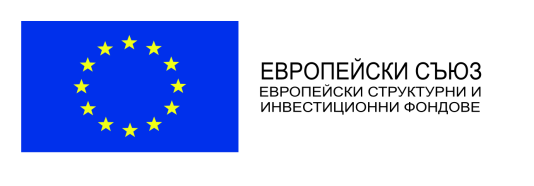 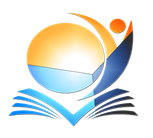 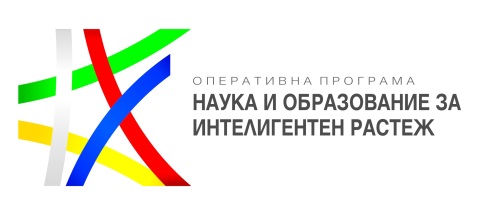 НАЧАЛНО УЧИЛИЩЕ „Д-Р ПЕТЪР БЕРОН”с. Ябълчево, общ. Руентел. 0884101021                                                               e-mail: nu_yabal4evo@abv.bg-----------------------------------------------------------------------------------------------------------------ДОКЛАДОт Пенка Георгиева Дечева-директор на НУ“Д-р Петър Берон4 с.Ябълчево,общ.Руенза провеждане на  информационни кампании за насърчаване на сътрудничеството между образователни институции и семейна общност за намаляване на риска от отпадане по Дейност 7 от проекта.         В НУ“Д-р Петър Берон“ с.Ябълчево,общ.Руен за 01.06.2022г от 10,30 часа беше организирана нетрадиционна родителска среща  от родителите и техните деца на територията на махалата. На срещата присъстваха родителите на учениците застрашени от отпадане, образователния медиатор-Зюмбюл Емин, Кмета на селото Ибрям Али, общественика –Анифе Ремзи, учителите : Мюжгян Куш, Мевлюдие Шакир, Ленко Иванов,Тайбе Чандър-учител и директора на училището Пенка Дечева.      На срещата с родителите и техните деца беше разяснено колко е важно децата да са в училище ,родителите попълниха заявления за следващата учебна година ,разговорът с тях беше насочен за редовно посещение на училище през новата учебна година, на децата бяха раздадени лакомства.Всички родители обещаха,че следващата учебна година редовно децата им ще посещават училище.С уважение,Пенка Дечева Директор